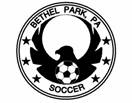 BETHEL PARK SOCCER ASSOCIATIONBOARD MEETING – June 13, 2018Eric Lancy, President of Bethel Park Soccer Association (BPSA), called the meeting to order at 8:06 PM in the Council Caucus Room of the Bethel Park Municipal Building.  Board members present were: Eric Lancy, Matt Gaston, Jason Turka, Matt Scott, Matt Yee, Michael Askins, Jason Shields, and Jay Zeminski.Secretary’s Report:  Minutes were distributed via email prior to the meeting; however, they were also available and reviewed at the meeting.  Motion was made by Michael Askins and a second was made by Matt Yee to approve the minutes & post to the website.  The motion passed unanimously. Treasurer’s Report:  Mike Kuntz reported the following via email:  Balance in checking:  $10,280.34Balance in savings:  $60,534.24Balance in CDs:  $11,232.11For a total balance of :  $82,046.69Recent income has come through lottery tickets.Items that still need paid:  $15,000 still owed to UKI for the Spring?Lottery winning payouts in coming monthsPresident’s Report:    End of the season has happened for Flights and some of the Travel teams, while others are finishing up at Edinboro.Evaluations have started and will finish up next week.  Travel teams will be established for Fall 2018 by early July.Dick’s Sporting Goods has reached out for a BPSA Day on August 11 or 12, 2018.Committees:Registration –Registration is open.Approximately 120 players are currently registered for Travel soccer.Flight registration will open next week.Flight registration information will need to be sent out through schools and social media.Communications –Multiple methods of communicating registration information should be explored.  Previous methods will be continued; however, new ideas suggested included:Yard signs for Youth Soccer Registration at bpsoccer.orgA promotional video to be shown at a booth at all of the elementary school Open House days.Risk Management: No updateReferees:Matt Scott reported only one Center Referee will be graduating.BPSA has about 20 referees with 1 or less years of experience.  Three or 4 new referees will move into working travel games.New green shirt class will be coming in August.Eric Lancy suggested that it is time for our young referees to begin reffing full field U12/U13 games with an adult referee as a mentor at the field.Matt Scott noted that certain referees (Scott DiGiorno, Tony Bruno, and Matt Scott) have chosen to referee at other clubs, like Keystone Oaks or South Park, in order to open spots at Bethel Park for our younger referees.As follow-up from the incident at a U10 game that was reported at the last meeting, the parent involved in the incident was met with and addressed, and the coaches from the Bethel Park team were met with as well.  It was emphasized that we as a soccer community should always support referees, especially our Bethel Park kids who have decided to referee.We will continue to have mentors at games where the entire crew is high school students or younger.Travel Commissioner & Registrar – Travel evaluations are happening.It will be mandatory, starting in Fall 2018, that all U9 and U10 Travel teams will train at least one day a week together moving forward.A suggestion was made to possibly have high school varsity players complete evaluations in future years.Another suggestion was to possibly have exit evaluations from U9 and U10 coaches to aid travel evaluations to identify anomalies, like goalies.Registration is open for all Travel teams.  All coaches should instruct their teams to register, including those at U13 and above.Flights – Out of season…no reportPR and Fundraising: 	Lottery calendars have been distributed.Some lottery money has been returned; all should be in when Mike Kuntz returns from travel.Fields: No updateEquipment: Wheels need to be placed upon the full sized goals at the turfs.Community Liaison – No updateCoaching & Player Development – Jason Shields went to all Flights during the last week and was able to speak with and receive feedback from all coaches involved in Flights 1-4.UKI was well received.  Jason Shields suggested we send out a survey to get feedback concerning training, set-up, etc.Eric Lancy added that because Flight coaches will need to complete Grassroots training moving forward, we should consider providing free registration for the child in that Flight.A suggestion was made for the possibility of “coaching mentors” in the future, whereby an experienced coach will be partnered with a new coach for a year or so in order to establish a resource for the new coach, but more importantly to strengthen the networking within BPSA.Old Business– No reportNew Business –NoneUpcoming Dates: Board meeting will be July 11, 2018 at 7 PM at the Council Caucus Room of the Bethel Park Municipal Building.A motion was made to adjourn the meeting by Michael Askins, and a second was made by Jason Shields.  All were in favor, and the meeting was adjourned at 9:45 PM.Respectfully submitted,Jay Zeminski, BPSA Secretary